За 2018 год архивным отделом администрации г. Ливны проведено – 
9 информационных мероприятий, посвящённых празднованию  100-летия государственной архивной службы России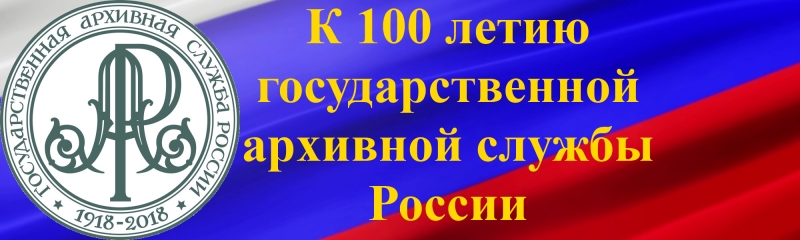 В соответствии с Указом Президента Российской Федерации от 10 июля 2017 года № 314 «О праздновании 100-летия государственной архивной службы России» и распоряжением Правительства Орловской области 
от 30 января 2018 года № 47-р была организована работа по созданию видеопрезентации архивного отдела администрации города Ливны для включения в архивную коллекцию аудиовидеодокументов о современном состоянии отечественных архивов, формирование которой осуществлялось Российским государственным архивом кинофотодокументов. 1) 1 февраля 2018 года совместно с ИРК «ПРИНТ-ТВ» создан Фильм 
о деятельности Архивного отдела администрации города Ливны Орловской области, посвященный 100-летию государственной архивной службы России.  Авторы: Лобцова Елена Ивановна, Пятина Анна Владимировна – тележурналист.Режиссеры монтажа: Арустамян Аркадий Эдуардович, Воюшин Александр Леонидович. Оператор: Варнавский Константин Николаевич.ИРК  «ПРИНТ-ТВ» Программа «Объектив». 6 февраля 2018 года в выпуске программы «Объектив» ИРК «ПРИНТ-ТВ» был показан фильм 100-лет государственной архивной службы России.За участие в данном проекте и создание видеопрезентации архивный отдел удостоен благодарности (письмо руководителя Федерального архивного агентства А. Н. Артизова от 10 сентября 2018 года № 4/2167-А).2) Подготовлено стихотворение, приуроченное к 100-летию государственной архивной службе России, посвященное архивной службе города Ливны.3) 21.06.2018 в зале заседаний администрации города Ливны прошло торжественное мероприятие, посвященное 100-летию государственной архивной службы России. Архивисты, занимающиеся кропотливой работой с документами, получили заслуженные поздравления и благодарности. 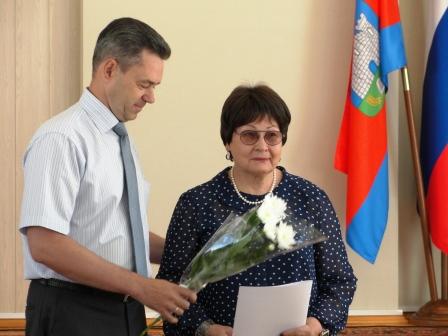 Ветеран архивного дела Соколова Т.Г.Поздравляя собравшихся, исполняющий обязанности главы города Сергей Трубицин поблагодарил работников архивов за энтузиазм и терпение 
в формировании документального наследия города, за профессионализм, бескорыстное служение делу, сохранение исторической памяти: 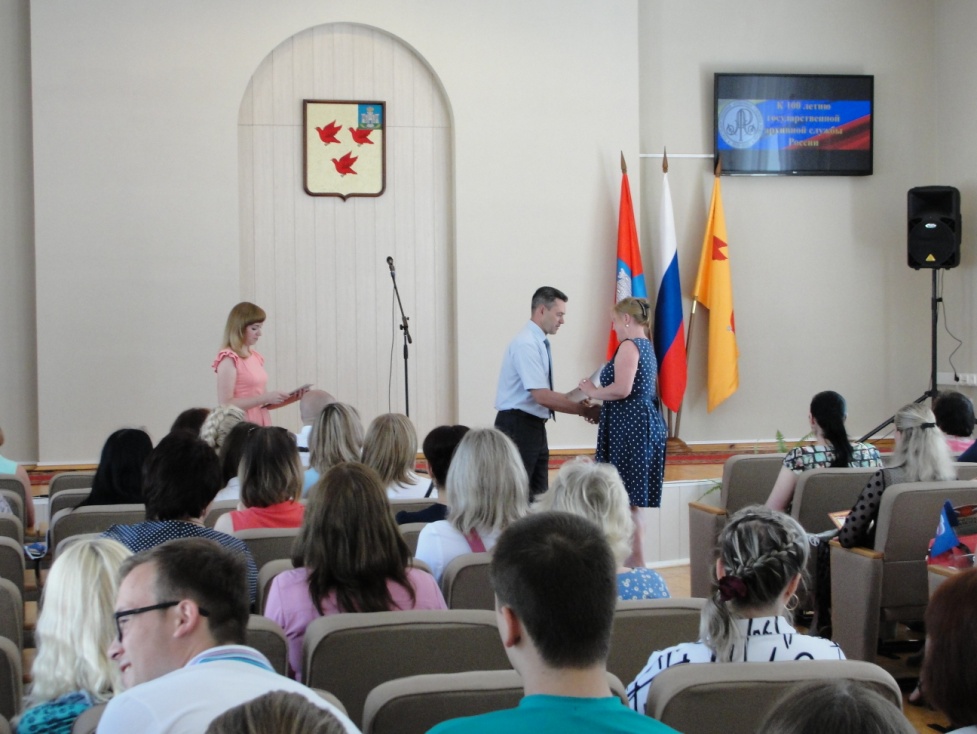 Председатель Ливенского городского Совета народных депутатов Елена Конищева подчеркнула значимость и высокую ответственность труда архивистов: 4) Выставка архивных документов и фотодокументов «Вековой юбилей» была представлена гостям праздника и размещалась в фойе администрации города. 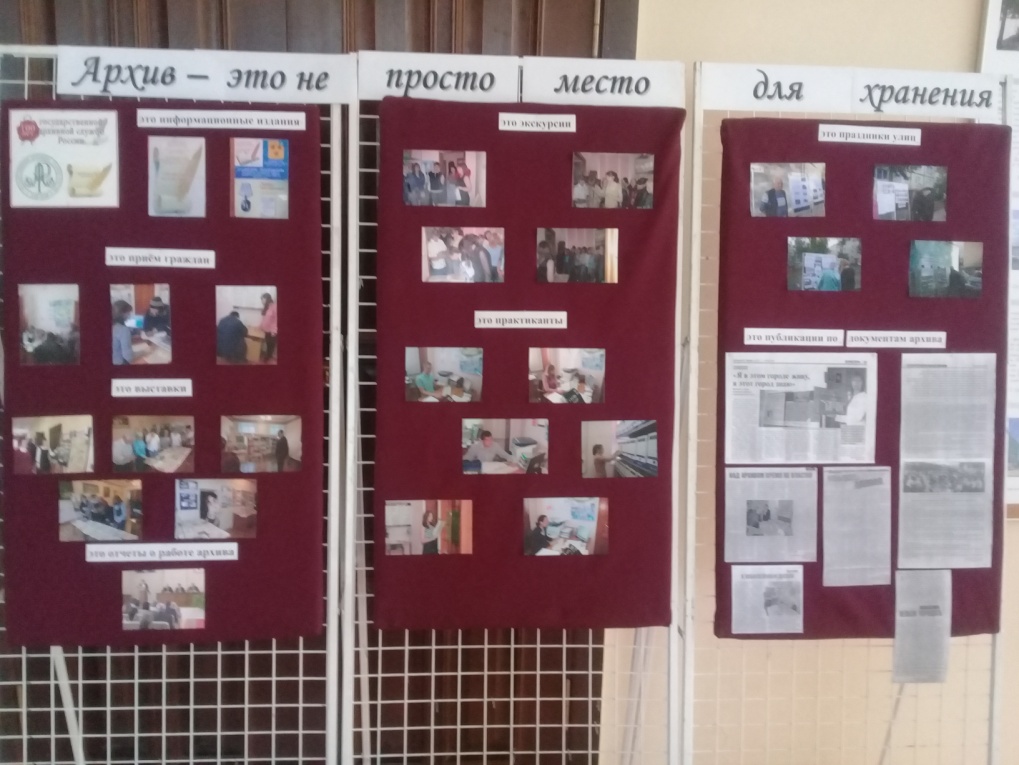 5) Сюжет торжественного мероприятия был показан в вечерней новостной программе ИРК  «ПРИНТ-ТВ» «Наш город».Информация о праздновании юбилейного события размещена на сайте Администрации города Ливны. В Ливенской газете «Редакция газеты «Ливенская газета» опубликована статья «История в лицах и документах» о торжественном заседании.6) С 25 июня по 17 июля 2018 года в Ливенском Краеведческом музее проведена выставка архивных документов и фотодокументов «Архивный век в документах», посвященная 100-летию государственной архивной службы России и празднованию 432-летия основания города Ливны. 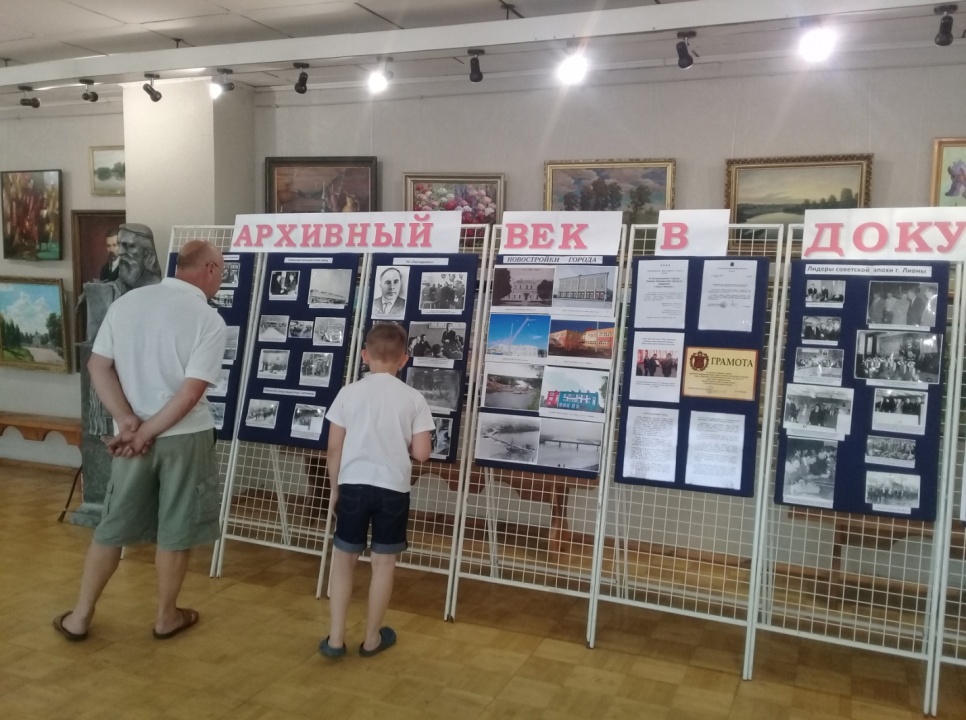 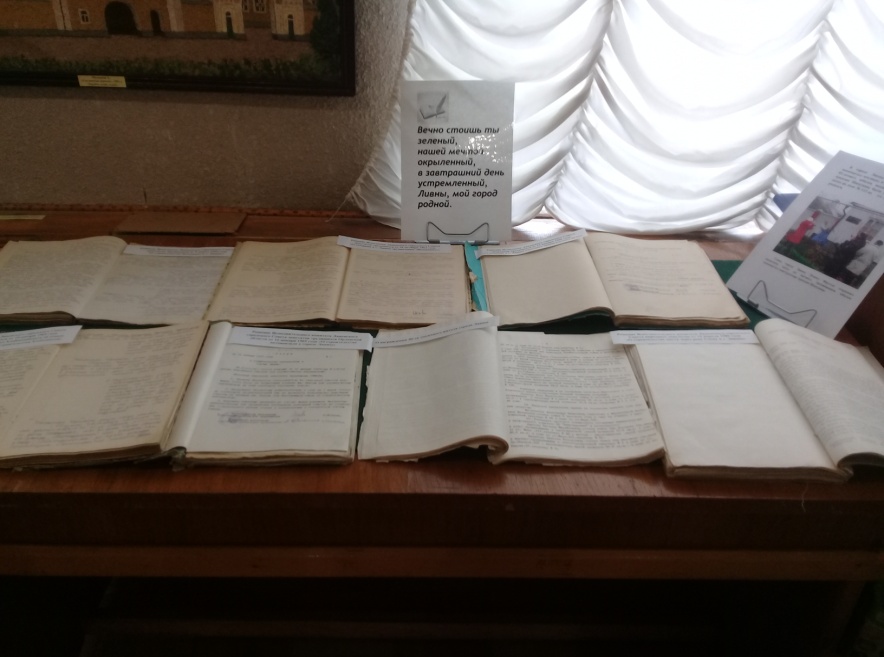 Вниманию горожан и гостей города была представлена экспозиция подлинных архивных документов и фотодокументов об исторических событиях нашего города, отражающих вехи его развития.7) 21 ноября 2018 года в честь 100-летия государственной архивной службы России на базе архивного отдела прошёл «День открытых дверей».Архивный отдел открыл свои двери для старшеклассников МБОУ «Средняя общеобразовательная школа № 6». Целью такой встречи является повышение уровня патриотического воспитания молодежи города Ливны  и доступности архивных документов. Начальник архивного отдела  провела экскурсию по архивохранилищам. Экскурсия по архиву сопровождалась видеопрезентацией.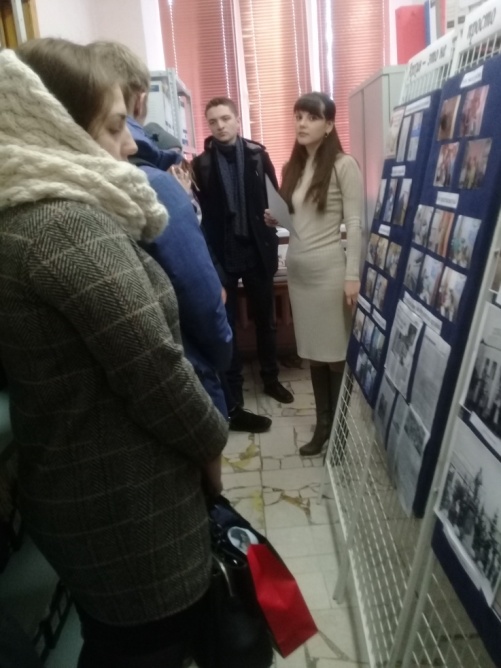 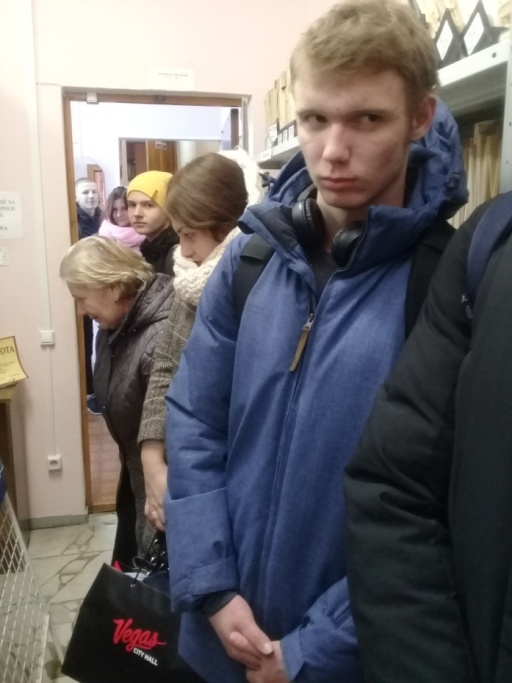 Изучая документы, учащиеся проявили большой интерес к истории своих земляков. Видно, что школьники с неподдельным интересом и энтузиазмом изучают историю своей малой Родины. 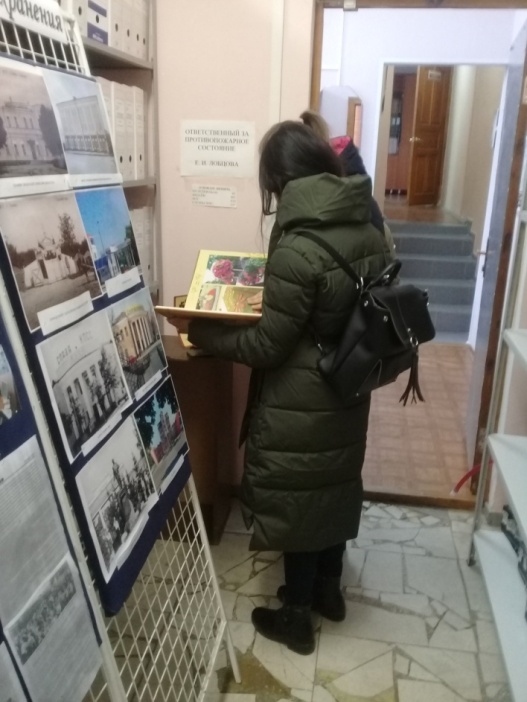 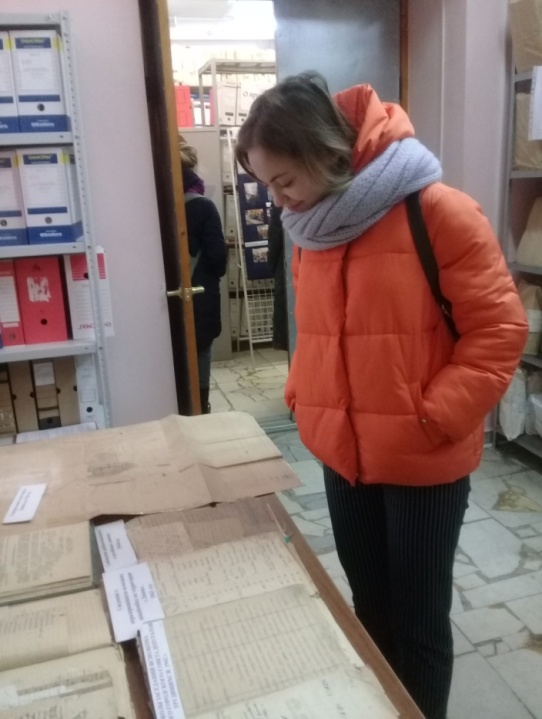 Ученики 11 класса школы № 6 под руководством учителя Нечаевой Светланы Валентиновны побывали в «святая святых» – хранилище истории Ливенского края. Юные гости архива познакомились не только с историей архива, его работой, подлинными архивными документами, которые собирались долгие годы,  но и узнали об условиях сохранности  документов, как найти нужную информацию на полках архива, и как архивная информация  используется 
в повседневной жизни нашими горожанами. Перелистывая документы военных лет, старшеклассники увидели акты 
об ущербе и убытках, причиненных немецко-фашистскими захватчиками 
и их сообщниками, заявления граждан об оказании помощи продовольствием 
и одеждой, акты инвентаризации имущества, контрольные талоны 
к продовольственным карточкам рабочим и служащим, иждивенцам и детям 
до 12 лет, списки граждан, прикрепленных к столовым. 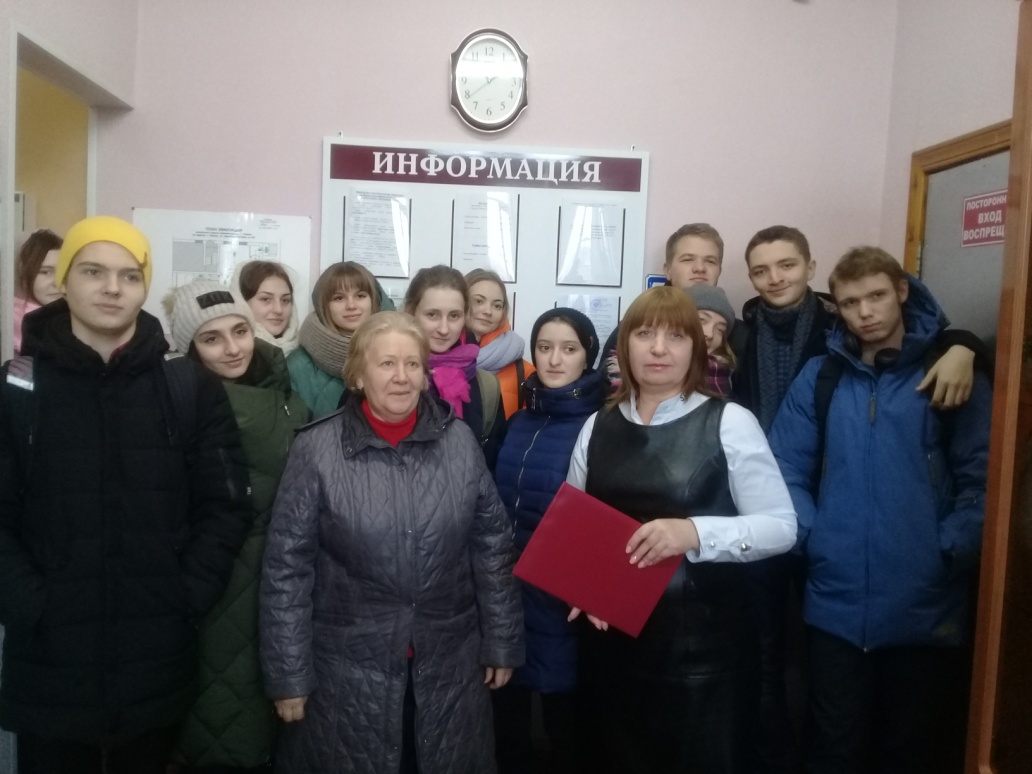 Мы надеемся, что подобные встречи станут доброй традицией и будут способствовать укреплению сотрудничества школы и архивного отдела. Хотелось бы, чтобы на трудовых примерах уходящих поколений воспитывалась наша молодежь. Ливенцам есть чем гордиться, есть что помнить. Информация размещена на сайте Администрации города Ливны. 8) В газете «Уездный город» опубликована статья Елены Лобцовой 
 о проведенном Дне открытых дверей, посвященном юбилейному событию.9) 01.11.2018 в рамках празднования 100-летия государственной архивной службы России в газете «Уездный город» опубликована статья Елены Лобцовой «Архивные документы широко востребованы».